Załącznik nr 1 do Ogłoszeniapostępowanie nr 37/SZ/2019DRUK OFERTOWYDANE WYKONAWCY:W odpowiedzi na Ogłoszenie o zamówieniu na usługi społeczne, zgłaszamy przystąpienie do postępowania o udzielenie zamówienia publicznego na usługi społeczne, których przedmiotem jest: Świadczenie usług medycznych dla osób zatrzymanych i osadzonychw Strzeżonym Ośrodku dla Cudzoziemców w m. PrzemyślOferuję/my realizację przedmiotu zamówienia:w zakresie części I zamówienia – Świadczenie usług medycznych w zakresie radiologii                      i diagnostyki obrazowej osób osadzonych w Strzeżonym Ośrodku dla Cudzoziemców                                 w m. Przemyśl. za cenę oferty brutto :  ………………………………………. zł,(słownie:  …………………………………………………………………………………………………)w zakresie części II zamówienia – Świadczenie usług medycznych w zakresie wykonywania zdjęć radiologicznych kości lewego nadgarstka w celu określenia wieku zatrzymanego lub osadzonego wraz z opisem.za cenę oferty brutto :  ………………………………………. zł,(słownie:  …………………………………………………………..……………………………………)Oświadczam/y, że w cenie naszej oferty zostały uwzględnione wszystkie koszty wykonania zamówienia.Oświadczam/y, że uważamy się za związanych niniejszą ofertą przez 30 dni licząc od upływu terminu składania ofert.Oświadczam/y, że zapoznaliśmy się z treścią Ogłoszenia wraz z załącznikami i nie wnosimy do nich zastrzeżeń oraz przyjmujemy warunki w nich zawarte.Oświadczam/y, że przedmiot zamówienia będziemy realizować: (*niepotrzebne skreślić)- samodzielnie*- przy udziale podwykonawców*, zgodnie z poniższą tabelą:Usługi medyczne wykonywane będą w niżej wskazanym miejscu i czasie:Część I zamówienia………..………………………………………………………………………………………………(należy wskazać adres placówki, w której świadczone będą usługi medyczne)w godzinach od …………………… do ……………..……… od poniedziałku do piątku.                                       (należy wpisać co najmniej od 8:00 do 15:00)Część II zamówienia………..………………………………………………………………………………………………(należy wskazać adres placówki, w której świadczone będą usługi medyczne)całodobowo w każdy dzień tygodnia.Oświadczamy, że w przypadku przyznania nam zamówienia, zobowiązujemy się do zawarcia umowy w miejscu i w terminie wskazanym przez Zamawiającego.Oświadczam/y, że wypełniłem/liśmy obowiązki informacyjne przewidziane w art. 13 lub art. 14 RODO1) wobec osób fizycznych, od których dane osobowe bezpośrednio lub pośrednio pozyskałem/liśmy w celu ubiegania się o udzielenie zamówienia publicznego w niniejszym postępowaniu.*Zobowiązujemy się przetwarzać powierzone nam dane osobowe zgodnie z art. 28 RODO1) oraz                        z innymi przepisami prawa powszechnie obowiązującego, które chronią prawa osób, których dane dotyczą.…….…….........................................................                                                                                                                                                                                    (podpis i pieczęć upoważnionego przedstawiciela Wykonawcy)…………………….……. dnia ……….……..……1) Rozporządzenie Parlamentu Europejskiego i Rady (UE) 2016/679 z dnia 27 kwietnia 2016 r. w sprawie ochrony osób fizycznych w związku z przetwarzaniem danych osobowych i w sprawie swobodnego przepływu takich danych oraz  uchylenia dyrektywy 95/46/WE (ogólne rozporządzenie o ochronie danych) (Dz. Urz. UE. L119 z 04.05.2016, str. 1) * W przypadku gdy Wykonawca nie przekazuje danych osobowych innych niż bezpośrednio jego dotyczących lub zachodzi wyłączenie stosowania obowiązku informacyjnego, stosownie do art. 13 lub art. 14 ust. 5 RODO treści oświadczenia Wykonawca nie składa (należy przekreślić).Tabela nr 1 do Druku ofertowegopostępowanie nr 37/SZ/2019UWAGA: przy wypełnianiu Tabeli Zamawiający wymaga by Wykonawca stosował poniższe wzory:Wzór do obliczenia cena oferty brutto (5): cena jednostkowa brutto (4) x ilość (3)Poszczególne ceny należy podać z uwzględnieniem dwóch miejsc po przecinku.     Po zapoznaniu się z Ogłoszeniem o zamówieniu na usługi społeczne oraz projektem umowy, oferujemy w zakresie części I zamówienia niżej podaną cenę  za świadczenie usług medycznych                       w zakresie radiologii i diagnostyki obrazowej osób osadzonych w Strzeżonym Ośrodku dla Cudzoziemców w m. PrzemyślSłownie (razem cena oferty brutto): ........................................................................................................…….…….........................................................                                                                                                                                                                                    (podpis i pieczęć upoważnionego przedstawiciela Wykonawcy)…………………….……. dnia ……….……..……Tabela nr 2 do Druku ofertowegopostępowanie nr 37/SZ/2019UWAGA: przy wypełnianiu Tabeli Zamawiający wymaga by Wykonawca stosował poniższe wzory:Wzór do obliczenia cena oferty brutto (4): cena jednostkowa brutto (3) x ilość (2)Poszczególne ceny należy podać z uwzględnieniem dwóch miejsc po przecinku.Po zapoznaniu się z Ogłoszeniem o zamówieniu na usługi społeczne oraz projektem umowy, oferujemy w zakresie części II zamówienia niżej podaną cenę za świadczenie usług medycznych                      w zakresie wykonywania zdjęć radiologicznych kości lewego nadgarstka w celu określenia wieku zatrzymanego lub osadzonego wraz z opisemSłownie (cena oferty brutto): .....................................................................................................................…….…….........................................................                                                                                                                                                                                    (podpis i pieczęć upoważnionego przedstawiciela Wykonawcy)…………………….……. dnia ……….……..……Załącznik nr 2 do Ogłoszeniapostępowanie nr 37/SZ/2019OŚWIADCZENIE WYKONAWCY o braku podstaw do wykluczenia składane na podstawie art. 25a ust. 1 ustawy p.z.p.Ja/my niżej podpisany/ni ……………………………………………………………………………….                                                                   (imię i nazwisko osoby/osób podpisujących oświadczenie)działając w imieniu i na rzecz:…………………………………………………………………………………………………….…….(pełna nazwa i adres Wykonawcy)składając ofertę w postępowaniu o udzielenie zamówienia publicznego na usługi społeczne pn.:Świadczenie usług medycznych dla osób zatrzymanych i osadzonychw Strzeżonym Ośrodku dla Cudzoziemców w m. Przemyśl   	Oświadczam/y, że nie podlegam/y wykluczeniu z postępowania na podstawie art. 24 ust. 1 pkt 12-22  oraz  
art. 24 ust. 5 pkt 1 ustawy Prawo zamówień publicznych.	…….…….........................................................                                                                                                                                                                                        (podpis i pieczęć upoważnionego przedstawiciela Wykonawcy)…………………….……. dnia ……….……..……Oświadczam/y, że zachodzą w stosunku do mnie/nas podstawy wykluczenia z postępowania na podstawie 
art. ………… ustawy p.z.p. (podać mającą zastosowanie podstawę wykluczenia spośród wymienionych 
w art. 24 ust. 1 pkt 13-14, 16-20 lub art. 24 ust. 5 pkt. 1 ustawy p.z.p.).  Jednocześnie oświadczam, że  
w związku z ww. okolicznością, na podstawie art. 24 ust. 8 ustawy p.z.p. podjąłem następujące środki naprawcze:…………………………………………………………………………………………………………………………………………………………………………………………………………………………	…….…….........................................................                                                                                                                                                                                        (podpis i pieczęć upoważnionego przedstawiciela Wykonawcy)…………………….……. dnia ……….……..……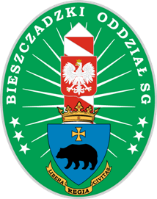 BIESZCZADZKI ODDZIAŁ STRAŻY GRANICZNEJ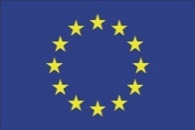 UNIA EUROPEJSKAFUNDUSZ  AZYLU, MIGRACJI I INTEGRACJIPełna nazwa:....................................................................................……………………………………………………………………………………………Imię i nazwisko osoby/osób upoważnionej/ych do reprezentacji Wykonawcy i podpisująca/e ofertę:................................................................................................Adres:ulica ................................. kod ............ miejscowość ............................tel.: ................... faks: ................... e-mail.........................................numer NIP .................. numer REGON .................L.p.Nazwa i adres podwykonawcyZakres powierzony podwykonawcyBIESZCZADZKI ODDZIAŁ STRAŻY GRANICZNEJUNIA EUROPEJSKAFUNDUSZ  AZYLU, MIGRACJI I INTEGRACJILp.Nazwa badaniaIlośćCenajednostkowabruttoCena oferty brutto123451.RTG zatok102.RTG kręgosłupa szyjnego53.RTG nadgarstka154.RTG stawu barkowego55.RTG stawu łokciowego56.RTG ręki107.RTG stawu kolanowego108.RTG stopy159.USG jamy brzusznej 6010.RTG twarzoczaszki311.RTG kręgosłupa lędźwiowo-krzyżowego 1512.USG jąder513.RTG stawów biodrowych514.RTG przeglądowe jamy brzusznej515.RTG klatki piersiowej wraz z opisem30016.TK kl. piersiowej bez kontrastu 517.TK kl. piersiowej z kontrastem518.Rezonans magnetyczny głowy  bez kontrastu 519.Rezonans magnetyczny głowy  z kontrastem5Razem cena oferty bruttoRazem cena oferty bruttoBIESZCZADZKI ODDZIAŁ STRAŻY GRANICZNEJUNIA EUROPEJSKAFUNDUSZ  AZYLU, MIGRACJI I INTEGRACJINazwa badaniaIlośćCenajednostkowabruttoCena oferty brutto1234RTG nadgarstka z oceną wieku kostnego wraz z opisem20BIESZCZADZKI ODDZIAŁ STRAŻY GRANICZNEJUNIA EUROPEJSKAFUNDUSZ  AZYLU, MIGRACJI I INTEGRACJI